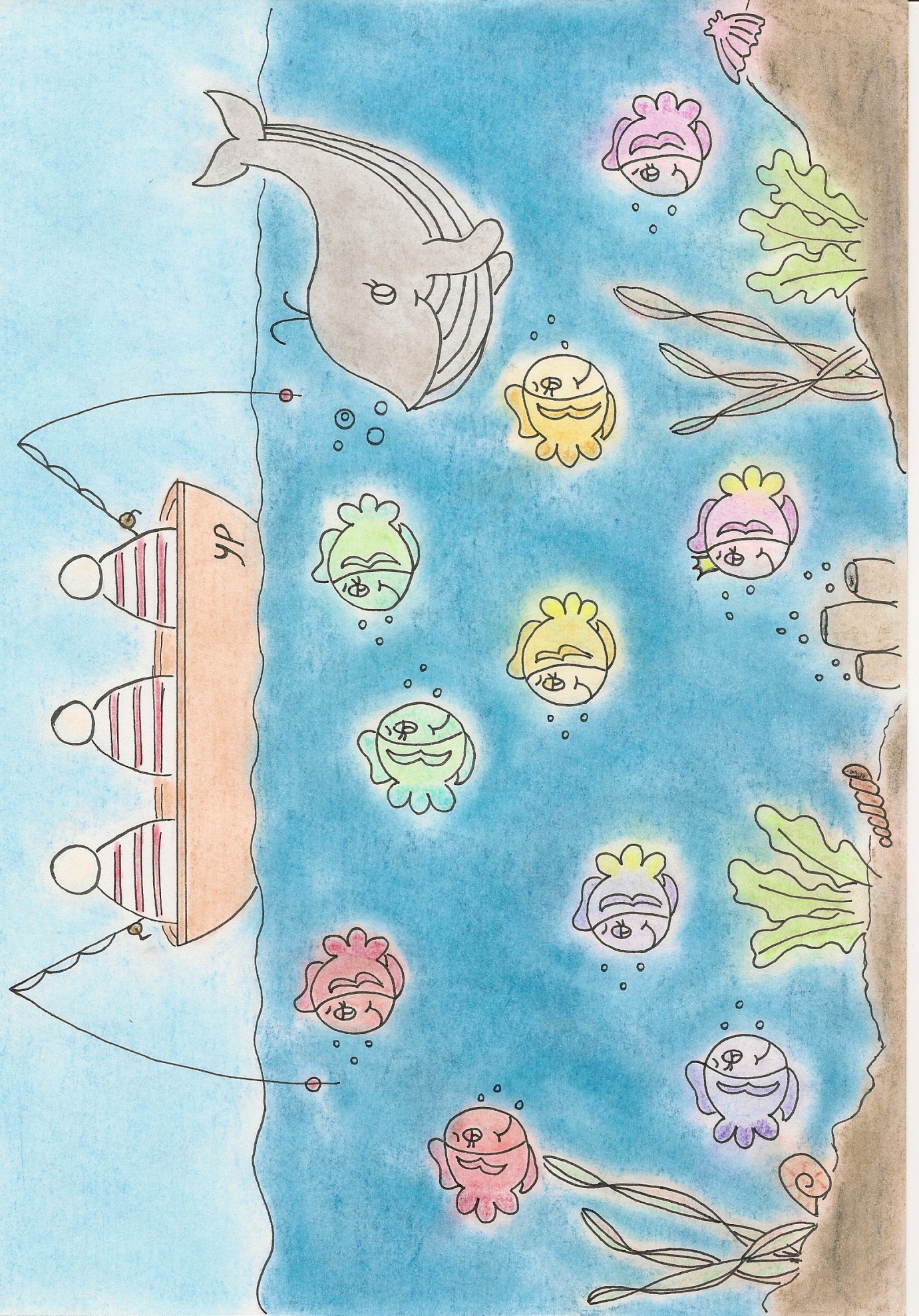 Explicació organigramaIntegrants de la cooperativaEls integrants de la cooperativa estan representats pels peixos. Segons el seu color, formen part d’un departament o d’un altre:Lila: compraLaia AymerichAriadna RomansRosa: vendaGemma CapellAnna MaciàTaronja: publicitat i màrquetingElisabeth de la PeñaLaura PallarèsVerd: administracióBerta JuanhuixMarta TerradasVermell: transportCarla LópezSusana ReinaEls peixos que tenen la cua de color groc, formen part del consell rector.El peix que porta la corona, representa el president de la cooperativa.Competència:La competència està representada pels pescadors, ja que el que intenten fer els pescadors és pescar els peixos i, per tant, treure’ls fora del mar, que el mar representa el mercat laboral. Socis:Els socis estan representats per la balena, perquè com que no se’ls menja i espanta als pescadors, representa que els ajuda.Clients:Els clients estan representats per les algues, ja que les algues alimenten els peixos i, per tant, ajuden a  la supervivència dels peixos. 